ORDERBY THE COMMISSION:Before the Pennsylvania Public Utility Commission (Commission) for disposition is a Petition for Amended Designation as An Eligible Telecommunications Carrier, as supplemented, (Petition) filed by Tri-Co Connections, LLC (Tri-Co).  Specifically, Tri-Co is requesting the Commission to amend its existing Eligible Telecommunications Carrier (ETC) designation by designating it a high-cost ETC in the eligible census blocks where it submitted winning bids in the Federal Communications Commission’s (FCC) Rural Digital Opportunity Fund Auction (“RDOF Auction” or “Auction 904”) that was conducted in 2020.  Granting Tri-Co’s Petition would result in an expansion to its current high-cost Designated Service Area where Tri-Co had been initially designated as an ETC in certain eligible high-cost census blocks in the Commonwealth of Pennsylvania at the above-captioned docket following the FCC’s 2018 Connect America Fund Phase II Auction 903 (“CAF II Auction” or “Auction 903”).Per the rules of Auction 904, Tri-Co is required to certify with the FCC that it has been designated an ETC in the eligible census blocks in Pennsylvania where it has been awarded RDOF Phase I federal high-cost support to provide standalone voice and/or broadband internet access services (BIAS) to identified locations.The Commission has reviewed Tri-Co’s Petition, as supplemented, to determine whether it meets the statutory criteria and applicable minimum standards necessary under state and federal law to obtain an ETC designation in the Auction 904-eligible census blocks.  The Commission determines that Tri-Co has satisfied all relevant statutory criteria necessary to obtain an ETC designation in the Auction 904-eligible census blocks and that it is in the public interest to designate Tri-Co as an ETC in these eligible census blocks in order for it to become qualified to obtain RDOF Phase I federal high-cost support to deploy and maintain networks capable of providing standalone voice and/or broadband services.  By making such a finding we affirmatively amend Tri-Co’s current high-cost ETC Designated Service Area, which only consisted of the Auction 903-eligible census blocks, and have expanded the high-cost designated service area so that it now also encompasses the Auction 904-eligible census blocks, i.e. Amended Designated Service Area.  Tri-Co’s Petition is hereby approved under the applicable federal statutory criteria and other relevant federal and Pennsylvania law.  As a condition of receiving this ETC designation, Tri-Co is also required to participate in the federal Lifeline program and must offer Lifeline service to qualified low-income eligible customers or households throughout its Amended Designated Service Area in accordance with applicable federal and Pennsylvania law.  Since Tri-Co is also a Lifeline-only ETC in all other areas in its CLEC service territory where it is not receiving Connect America Fund high-cost support, it will continue to offer Lifeline services to qualified low-income eligible consumers residing in these geographic areas.  BACKGROUND	A.	FCC’s Re-Purposing of the High Cost Program of the Federal Universal Service Fund 	In 2011, the FCC concluded that the deployment of broadband-capable networks would also be an express universal service principle under Section 254(b) of the Communications Act of 1934, as amended (Act), 47 U.S.C. § 254(b).  For this reason, the FCC comprehensively reformed the High Cost Program of the federal Universal Service Fund (USF) so that it would ensure that robust, affordable voice and broadband services become available to all Americans living in rural areas across the nation.  		Up to that time, the six pre-existing programs within the High Cost Program only supported the provisioning of voice service.  In order to accomplish its goal of ensuring all Americans had access to both voice service and robust broadband service, the FCC repurposed the six pre-existing programs so that it would distribute federal high-cost support to recipients to provision both fixed broadband and voice service throughout their service territories.  Concomitant with this repurposing, the FCC also renamed the federal High Cost program the Connect America Fund (CAF).  With the CAF, the FCC determined that it would begin to distribute federal high-cost support in the areas served by the incumbent local exchange carriers that operate as “price cap” carriers under federal law, through the use of a combination of a “new forward-looking model of the cost of constructing modern multi-purpose networks” and a competitive bidding process.  	B.	FCC’s Efforts to Modernize the Federal Lifeline ProgramIn order to continue the mission of assisting qualifying low-income Americans to get and stay connected in today’s technological climate, while at the same time relieving some of the burden on the entities providing this service, the FCC also began restructuring the federal USF Lifeline program.  Beginning in 2012, the FCC took several steps to comprehensively reform and modernize the Lifeline program in the 2012 Lifeline Reform Order by improving enrollment and consumer disclosures and eliminating the previous system of tiered support and setting an interim funding rate of $9.25 per month per eligible subscriber or household.  These reforms were adopted by the FCC to strengthen protections against waste, fraud, and abuse in the federal Lifeline program by, among other things: setting a savings target; improved program administration and accountability by creating a National Lifeline Accountability Database (NLAD) to prevent multiple carriers from receiving support for the same household; and confirming a one-per-household rule applicable to all consumers and Lifeline providers in the program.  The FCC also took preliminary steps to modernize the federal Lifeline program by, among other things, allowing Lifeline support for bundled service plans combining voice and broadband or packages including optional calling features.  The FCC has issued three later Lifeline reform orders establishing a number of additional enhancements to the federal Lifeline Program, further connecting low-income Americans to voice services and now, broadband access.   These modified requirements have been codified in the FCC’s rules and regulations at Title 47, Chapter I, Part 54, Subpart E, which governs universal service support provided to low-income consumers.C.	CAF Phase II AuctionThe FCC contemplated that its new competitive bid process to disburse federal high-cost support to common carriers would be done as “reverse auctions” and rolled-out in several phases.  The second phase of the CAF, but first descending clock, reverse auction, was Auction 903 held in 2018.  Auction 903 awarded up to $198 million annually for 10 years to the winning bidders that had committed to provide voice and fixed broadband services to specific locations in unserved high-cost areas, including areas in Pennsylvania.   Tri-Co was a winning bidder in Auction 903 and was awarded $32,326,228.30 of federal high-cost support to provide voice and broadband services to 7,015 identified locations situated within the Commonwealth of Pennsylvania.  In the Tri-Co Auction 903 ETC Designation Order, the Commission designated Tri-Co an ETC eligible to obtain high-cost support in specific census blocks located in various local exchanges throughout its service territory.  In the Tri-Co Auction 903 ETC Designation Order, the Commission found that Tri-Co met all applicable requirements for an ETC designation, including the federal requirements for a high-cost ETC designation at 47 C.F.R. § 54.101, the additional federal requirements for obtaining an ETC designation at 47 C.F.R. §§ 54.202 and 54.207, the FCC’s requirements related to Lifeline service at 47 C.F.R. §§ 54.410, 54.416, 54.417, and 54.422, and the Pennsylvania-specific requirements for an ETC designation.  The same Order designated Tri-Co a Lifeline-only ETC in those geographic areas throughout its CLEC service territory where it was not awarded Auction 903 support.  As such, Tri-Co was able to certify to the FCC that it was designated an ETC by this Commission and, thus, eligible to receive the awarded federal Auction 903 support in those specific high-cost eligible census blocks.  D.	Implementation of the Rural Digital Opportunity FundThe FCC acknowledged that Auction 903 was a significant step towards addressing the rural “digital divide” in America, but that more work needed to be done to accelerate the deployment of access to broadband in these unserved and underserved communities.  Consequently, on August 1, 2019, the FCC adopted a Notice of Proposed Rulemaking (NPRM) proposing to establish the $20.4 billion RDOF Auction as its next step in bridging the rural digital divide in America.  Specifically, the FCC sought to allocate this federal universal service high-cost support to a certain number of locations in eligible census block groups (CBGs) across the United States, including areas in Pennsylvania, which were entirely unserved by broadband service at least 25/3 Mbps.On January 30, 2020, the FCC adopted the RDOF Order, which established the framework for the RDOF.  The FCC determined that the RDOF would target federal high-cost support to areas that lacked access to both fixed voice and 25/3 Mbps broadband services in two phases: Phase I of the RDOF will assign up to $16 billion for those census blocks that are wholly unserved with broadband at speeds of 25/3 Mbps, and Phase II will make the remaining $4.4 billion, along with any unawarded funds from Phase I available for those census blocks that it later determined through the Digital Opportunity Data Collection, or suitable alternative data source, are only partially served, as well as census blocks unawarded in the Phase I auction.Phase I of the RDOF Auction began on October 29, 2020 and ended on November 25, 2020.  On December 7, 2020, the FCC announced the winning bidders for Phase I of the RDOF auction.   Tri-Co was named amongst the companies that had been awarded federal high-cost support to bring broadband to over five million homes and businesses across the nation in census blocks that were entirely unserved by voice and broadband with download speeds of at least 25 Mbps.  With the receipt of this federal high-cost support from Auction 904, Tri-Co is expected to provide both standalone voice and BIAS at 1 Gbps/500 Mbps in the 23 CBGs in Pennsylvania where it was named a winning bidder in Auction 904.E.	Tri-Co’s RDOF ETC Petition and SupplementsOn February 4, 2021, Tri-Co filed this Petition.  In its Petition, Tri-Co stated that the 23 CBGs where it has been awarded Auction 904 high-cost support fall within the geographic areas where it has already been designated a Lifeline-only ETC in the Tri-Co Auction 903 ETC Designation Order.  The 23 CBGs where it has been awarded Auction 904 federal high-cost support consist of 559 individual census blocks for which Tri-Co submitted an identifying list.  Accordingly, Tri-Co stated that since it was previously designated a Lifeline-only ETC in the individual Auction 904 eligible census blocks, it now requests that the Commission amend its previous ETC designation so that its current high-cost Designated Service Area now encompasses the 559 eligible census blocks where it has been awarded Auction 904 support.  Thus its Amended Designated Service Area will comprise those local exchanges and census blocks where Tri-Co receives CAF support as identified in Appendix C, where Tri-Co will hold both Lifeline and high-cost ETC designation.  It will remain a Lifeline-only ETC in any area where it does not receive CAF support.Tri-Co stated that the 23 CBGs where it has been assigned Auction 904 federal high-cost support are located in Bradford, Lycoming, Potter and Tioga Counties, respectively.   As noted below, the individual eligible census blocks comprising the CBGs are scattered throughout the service territories of the following incumbent local exchange carriers (ILECs) operating in these counties:  Commonwealth Telephone Company d/b/a Frontier Communications Commonwealth Telephone Company (Frontier Commonwealth); Frontier Communications of Oswayo River, LLC (Frontier Oswayo); North Penn Telephone Company (North Penn); Verizon North LLC (Verizon North); and Verizon Pennsylvania LLC (Verizon Pennsylvania).  The local exchanges of the ILECs where the individual Auction 904 eligible census blocks are located are illustrated in the table below.Local Exchanges in Incumbent Local Exchange Carriers’ Service Territories — Auction 904In its Petition, Tri-Co asserted that, to the extent necessary, it incorporated all the information and pleadings that had been previously submitted in support of its existing ETC designations granted in the Tri-Co Auction 903 ETC Designation Order.  This includes confirmation of the facilities and platforms over which Tri-Co will be providing its service, its proposal to offer stand-alone basic local telephone service, which is a protected service in Tri-Co’s Designated Service Area, and its offering Lifeline to eligible low-income consumers in accordance with FCC and Commission requirements.  Tri-Co also asserted that it has certified in its January 25, 2021 Long-Form Submission to the FCC that it is in compliance with all statutory and regulatory requirements to obtain an ETC designation in the Auction 904 eligible census blocks.  Tri-Co also filed supplements to its original Petition that set forth other additional pertinent information.		Notice of Tri-Co’s Petition was published in the Pennsylvania Bulletin at 51 Pa.B. 3327 on June 12, 2021.  No comments were filed in response to Tri-Co’s Petition.  The Commission notes that upon receipt of a high-cost designation from the relevant authority, RDOF winning bidders are required to comply with the same long-form application process the FCC adopted for Auction 903.  Consequently, Tri-Co will still have to submit a long-form application to the FCC and become subject to a thorough financial and technical review by the FCC prior to ultimately receiving the Auction 904 support if the Commission designates Tri-Co an ETC in the Auction 904-eligible census blocks.  DISCUSSIONSection 254(e) of the Act provides that “only an eligible telecommunications carrier designated under Section 214(e) shall be eligible to receive Federal universal service support.”  Consequently, a common carrier first must be designated an ETC according to subsections (2), (3), or (6) of Section 214(e) of the Act in order to be eligible to receive federal high-cost universal service support in accordance with Section 254 of the Act.  Pursuant to Section 214(e)(2) of the Act, state commissions have the primary responsibility for performing ETC designations for common carriers seeking to obtain federal high-cost funding support.  Only in those instances where a state cannot or will not make the requisite ETC designation, will the FCC make the ETC designation. The Commission reserves the right to review any ETC designation request on a case-by-case basis and grant or deny such designation after considering the circumstances particular to each application.  Thus, the Commission will review Tri-Co’s Petition, as supplemented, to determine if it satisfies the federal and state law criteria to receive a designation as a high-cost ETC in the Auction 904-eligible census blocks.GOVERNING AUTHORITYA.	Requirements for Designation as a High-Cost ETC  Pursuant to 47 U.S.C. § 214(e)(1),  in order to obtain an ETC designation and  become eligible to receive federal high-cost universal service support, a common carrier must satisfy the following criteria:  (1) certify that it offers or intends to offer all services designated for support by the FCC pursuant to section 254(c) of the Act; (2) certify that it offers or intends to offer the supported services either using its own facilities or a combination of its own facilities and resale of another carrier’s services; (3) describe how it advertises the availability of the supported services and the charges therefore using media of general distribution; and (4) describe the geographic service area for which it requests to be designated an ETC. The FCC adopted additional requirements for parties seeking ETC designation that were codified at 47 C.F.R. § 54.202. As such, a telecommunications carrier must also satisfy the following additional mandatory requirements for it to be designated an ETC and thus eligible to receive federal universal service support: (1) certify that it will comply with the service requirements applicable to the support that it receives in its proposed service area; (2) submit a five-year plan that describes with specificity proposed improvements or upgrades to the applicant's network throughout its proposed service area; (3) demonstrate its ability to remain functional in emergency situations, including a demonstration that it has a reasonable amount of back-up power to ensure functionality without an external power source, is able to reroute traffic around damaged facilities, and is capable of managing traffic spikes resulting from emergency situations; (4) demonstrate that it will satisfy applicable consumer protection and service quality standards; and (5) offers local usage comparable to that offered by the ILEC.  The FCC subsequently added an additional requirement concerning the Anti-Drug Abuse Act of 1988.  Specifically, the FCC requires a party seeking ETC designation certify that neither it, nor any party to the application, is subject to a denial of federal benefits pursuant to the Anti-Drug Abuse Act of 1988.In addition to meeting these statutory requirements, state commissions must also perform a “public interest” review before approving an ETC designation.  Section 214(e)(2) of the Act states that, “[u]pon request and consistent with the public interest, convenience, and necessity, the State commission may, in the case of an area served by a rural telephone company, and shall, in the case of all other areas, designate more than one common carrier as an eligible telecommunications carrier” for a designated service area, so long as the requesting carrier meets the requirements of Section 214(e)(1).The Commission has adopted these federal standards under independent Pennsylvania law as a starting point for review of a request for ETC designation.   We also have Pennsylvania-specific guidelines that an ETC petitioner must satisfy before we can approve its request for designation as an ETC in Pennsylvania.  B. 	FCC Rules Governing the Federal Lifeline ProgramBeginning in 2012, the FCC took several steps to comprehensively reform and modernize the Universal Service Fund’s Lifeline program.  The reforms, adopted in the 2012 Lifeline Reform Order, focused on changes to eliminate waste, fraud, and abuse in the federal Lifeline program by, among other things: setting a savings target; creating a National Lifeline Accountability Database (NLAD) to prevent multiple carriers from receiving support for the same household; and confirming a one-per-household rule applicable to all consumers and Lifeline providers in the program.  It also took preliminary steps to modernize the federal Lifeline program by, among other things, adopting express goals for the program and allowing Lifeline support for bundled service plans combining voice and broadband or packages including optional calling features.   These modified requirements were codified in the FCC’s rules and regulations at Title 47, Chapter I, Part 54, Subpart E, which governs universal service support provided to low-income consumers.1.	47 C.F.R. § 54.405Lifeline service provider obligations.All high-cost ETCs must certify that they do the following:  (1) make available Lifeline service, as defined in § 47 C.F.R. § 54.401, to qualifying low-income consumers; (2) publicize the availability of Lifeline service in a manner reasonably designed to reach those likely to qualify for the service; (3) explain in its marketing materials using easily understood language that the Lifeline program is a federal government assistance program that provides a monthly subsidy that lowers the monthly cost of phone or internet service (but not both) and is available only to one eligible consumer per household, not per person and that the benefit is non-transferable once the customer is enrolled into the program; and (4) disclose its name on all marketing materials describing the service.2.	47 C.F.R. § 54.410Subscriber Eligibility Determinations and De-enrollmentsAll high-cost ETCs must certify that they first ensure that their potential Lifeline subscribers are eligible to receive Lifeline services.  In Pennsylvania, all ETCs must receive a notice from the National Verifier that their potential Lifeline subscribers are eligible to receive Lifeline services.  Lifeline service providers can help Lifeline consumers obtain an eligibility decision from the National Verifier through the service provider portal that links to the National Verifier, or consumers can apply on their own by mail or online.As Pennsylvania is a National Verifier state, Tri-Co must query the NLAD to ascertain a potential Lifeline applicant’s eligibility for service as determined by the National Verifier.  Thereafter, once it has been verified that the consumer is eligible to qualify for Lifeline Service, the ETC may provide the consumer with an activated device that it represents enables use of Lifeline-supported service. Further, a Lifeline service provider must certify that it complies with the FCC federal policy rules for de-enrolling an account from Lifeline support.  There are several situations that might result in subscriber de-enrollment from Lifeline-supported service: (1) de-enrollment because the service provider has a reasonable basis to believe a subscriber is no longer eligible to receive a Lifeline benefit; (2) de-enrollment for duplicative support; (3) de-enrollment for non-usage; (4) de-enrollment for failure to re-certify; and (5) de-enrollment requested by the subscriber.3.	47 C.F.R. §§ 54.416, 54.417 and 54.422Annual Certifications and Reporting to USACETCs must certify that they will comply with annual certification requirements relating to the Lifeline program such as certifying annually that they are in compliance with the minimum service levels set forth in 47 C.F.R. § 54.408.  ETCs are required to annually certify compliance with the applicable minimum service level rules by submitting Form 481 to USAC. C.	Pennsylvania-Specific Requirements for Lifeline Program In addition to the federal Lifeline standards above, the Commission also has adopted minimum service standards to govern the federal Lifeline program.  Section 3019(f) of the Pennsylvania Public Utility Code (Code), 66 Pa. C.S. § 3019(f), sets forth the minimum Pennsylvania requirements for ETCs seeking low-income support from the federal Lifeline Program.  In addition to the above Pennsylvania statutory requirements, the Commission also established other Lifeline eligibility criteria via Orders.  To the extent that federal law or federal requirements for Lifeline service have not preempted or made Pennsylvania state-specific Lifeline requirements obsolete, they remain applicable to all Lifeline service providers.  For example, our PA Lifeline Order requires ETCs to verify the ongoing eligibility of their Lifeline subscribers and submit an annual re-certification of that verification.  However, we note that pursuant to the federal rules, Tri-Co’s Lifeline subscribers will be recertified either automatically through the National Verifier’s state/federal data sources or receive a recertification request from USAC.Additionally, ETCs are required to report to the Commission annual changes in Pennsylvania Lifeline enrollment, such as whether the requirements for certification and verification of a customer’s initial and continued eligibility for Lifeline services have been impacted by developments at the federal level.  Thus, ETCs must certify that they will comply with relevant requirements set forth in the Pa. Lifeline Order, Tracking Report Order, and Policy Statement.  ANALYSISIn order to obtain the RDOF Phase I federal high-cost support in the 559 eligible Auction 904-census blocks, the Commission must find that Tri-Co is a common carrier and that it has adequately certified that, among other things, it offers or intends to offer all federal high-cost supported services as described in 47 C.F.R. § 54.101 either using its own facilities or a combination of its own facilities and resale of another carrier’s services throughout its designated service territory. As mentioned above, Tri-Co has been previously designated an ETC in various eligible census blocks located in Pennsylvania where it receives Auction 903 federal high-cost support.  Consequently, this Commission is already significantly familiar with the facilities that Tri-Co utilizes to offer its qualifying supported services and the facts and certifications in support of its Petition for Amended ETC Designation.  As a current certificated CLEC and high-cost ETC in Pennsylvania, Tri-Co offers voice telecommunications service and BIAS service throughout its current Designated Service Area.  Thus, based on the federal definitions of "telecommunications service" and "telecommunications carrier" in the Telecommunications Act of 1996 and the definition of jurisdictional telecommunications public utility in the Public Utility Code, we find that Tri-Co is a common carrier.  Tri-Co has incorporated by reference all of the information and pleadings it had previously submitted to us in support of its existing ETC designations in the Tri-Co Auction 903 ETC Designation Order .  We determine that is prudent and appropriate for us consider and incorporate these findings and the conditions set forth in our Tri-Co Auction 903 ETC Designation Order in reviewing the instant ETC designation request. Tri-Co has affirmed that it will provide the qualifying supported services using its own facilities throughout the assigned Auction 904 eligible census blocks, all of which are located entirely within Tri-Co’s CLEC service area, pursuant to all applicable and relevant federal RDOF regulations.  Also, Tri-Co has provided a detailed description of the geographic area for which it seeks to extend its high-cost ETC designation in the Commonwealth of Pennsylvania.   The list of the individual Auction 904 census blocks is attached hereto as Appendix B.  Accordingly, we determine that Tri-Co remains in compliance with the applicable federal and Pennsylvania-specific ETC rules and therefore, we find that Tri-Co will offer the supported services as described in 47 C.F.R. § 54.101 by using its own facilities throughout its Amended Designated Service Area.  Tri-Co’s Amended Designated Service Area by ILEC local exchange areas and census blocks is set forth in Appendix C. Additionally, Tri-Co commits to offering Lifeline discounts to qualifying low-income consumers in its Amended Designated Service Area consistent with both FCC and Pennsylvania-specific rules.  The Commission acknowledges that when Tri-Co initially requested to be designated an ETC throughout its CLEC service territory, it was designated as a Lifeline-only ETC in those geographic areas outside of the census blocks where it received Auction 903 federal high-cost support.  As stated above, Tri-Co has received Auction 904 support for geographic areas in its CLEC service territory where it was previously designated a Lifeline-only ETC.  To the extent, however, that Tri-Co’s Amended Designated Area does not encompass Tri-Co’s entire CLEC service territory and there remain geographic areas where Tri-Co has not been awarded any CAF funding from the FCC, it will be considered a Lifeline-only ETC in those specific areas and must offer federal Lifeline support in these areas.  Further, Tri-Co has received no waivers or exceptions from the FCC pertaining to high-cost or low-income Universal Service Fund support.   We also note that Tri-Co has certified in its January 25, 2021 Long-Form Application submission to the FCC, that it is in compliance with all statutory and regulatory requirements.  The Commission notes that earlier this year, the FCC implemented a rule that requires providers of interconnected Voice-over-Internet Protocol (VoIP) services to specifically advise every subscriber, both new and existing, prominently and in plain language, of the circumstances under which E911 service may not be available through the interconnected VoIP service or may be in some way limited by comparison to traditional E911 service.  Tri-Co offers VoIP service as its standalone voice service throughout its Amended Designated Service Area.  We have reviewed Tri-Co’s customer materials concerning E911 limitations and those materials explicitly state that Tri-Co notifies each subscriber of the circumstances where 911/E911 emergency service may be limited or unavailable.  However, to the extent that Tri-Co obtains customers’ affirmative acknowledgement of these E911 limitations, as required by 47 C.F.R. § 9.11(b)(5)(i), it shall ensure that there are both electronic and non-electronic means of obtaining such acknowledgement.  Accordingly, we find that Tri-Co is compliant with all applicable federal and Pennsylvania-specific ETC rules.	Tri-Co is also required to comply with all prior certifications related to its previous ETC designation, such as complying with our requirements regarding the relinquishment of its ETC status in any of the census blocks where it receives federal high-cost support and filing a petition for renewal of its ETC designation in the event of a change of or transfer in corporate control as defined in Pennsylvania statutory law, case law, and the Commission’s regulations at 52 Pa. Code § 63.322. CONCLUSIONThe Commission has adopted the federal minimum standards that are applicable to ETC designations as codified.  Consequently, our review of Tri-Co’s petition has been done consistent with these federal requirements.  Additionally, our review of Tri-Co’s petition also has been done to ensure consistency with independent Pennsylvania law.  Tri-Co was a winning bidder in the FCC’s Auction 903, and the Commission previously designated Tri-Co as an ETC throughout its CLEC service territory so that it could obtain Auction 903 support to deploy broadband service in the Auction 903-eligible census blocks.   As an ETC receiving Auction 903 support, Tri-Co was also required to participate in the federal Lifeline program and offer Lifeline service to qualified low-income eligible customers or households in its Designated Service Area.  Upon review, we conclude that amending Tri-Co’s previous ETC designation in Pennsylvania by designating it as a high-cost ETC in the 559 Auction 904-eligible census blocks so that it may obtain the RDOF Phase I federal high-cost from Auction 904 is in the public interest.  Receipt of Auction 904 high-cost support funding will facilitate the provision of additional access to voice and broadband services to Pennsylvania consumers in rural areas.  We note that the Auction 904 eligible census blocks fall within the geographic areas where Tri-Co has been previously designated as a Lifeline-only ETC.  To the extent that Tri-Co’s Amended Designated Area does not encompass its entire CLEC service territory any there are remain some geographic areas where Tri-Co will not be receiving any Connect America Fund federal high-cost support from the FCC, it will be considered a Lifeline-only ETC in those specific areas.  Thus, Tri-Co is required to offer Lifeline discounts to qualifying low-income consumers in all high-cost areas where it is authorized to receive support, and all other geographic areas where it has not been awarded federal high-cost support, consistent with both FCC and Pennsylvania-specific rules.     As a winning RDOF bidder, we acknowledge that Tri-Co is only required to provide certifications as part of its ETC petition and is not necessarily required to demonstrate its capability to provide the supported services as certified.  Nevertheless, as stated above, Tri-Co is currently a high-cost ETC in Pennsylvania and, thus, we deem that it is currently compliant with federal ETC requirements, including the FCC’s Universal Service Order, the 2005 ETC Designation Order, the USF/ICC Transformation Order, and all relevant FCC regulations that have codified the requirements related to ETC designations and Lifeline service.  Accordingly, we find that Tri-Co has established through the required certifications and related filings that in its Amended Designated Service Area it will offer the services supported by the federal universal service support mechanisms and will comply with the service requirements and annual reporting obligations applicable to the support that it receives.  	While our ETC designation process is separate from, and serves a different purpose than, the authorization process and post-authorization accountability measures that will be conducted by the FCC, our action to designate Tri-Co does impose certain statutory and regulatory obligations to Pennsylvania once it is authorized to receive the awarded Auction 904 support in the eligible census blocks in Pennsylvania.  Based on the information, representations, and certifications in its petition, we find that Tri-Co has met all applicable Pennsylvania conditions and prerequisites for ETC designation throughout its Amended Designated Service Area and that such a designation is in the public interest.  Accordingly, we also conclude that designation of Tri-Co as a federal high-cost ETC to secure the awarded federal high-cost support in the Auction 904-eligible census blocks in Pennsylvania is in the public interest, and is in accord with Section 214 of the Act, the FCC’s regulations and orders related to ETC designation, Section 3019(f) of the Code, and the Commission’s orders on ETC designation.  47 U.S.C.§ 214; 47 C.F.R. §§ 54.201, et seq.; and 66 Pa. C.S. § 3019(f); THEREFORE,	IT IS ORDERED:The Petition for Amended Designation as An Eligible Telecommunications Carrier of Tri-Co Connections, LLC is granted, subject to the terms and conditions set forth in this Order.That the Commission amends Tri-Co Connections, LLC’s previous designation as an Eligible Telecommunications Carrier by approving its designation as an Eligible Telecommunications Carrier in the Auction 904-eligible census blocks in the service territories of Commonwealth Telephone Company d/b/a Frontier Communications Commonwealth Telephone Company; Frontier Communications of Oswayo River, LLC; North Penn Telephone Company; Verizon North LLC; and Verizon Pennsylvania LLC. That Tri-Co Connections, LLC’s entire high-cost Designated Service Area in Pennsylvania, now to be known as the Amended Designated Service Area of Tri-Co Connections, LLC, consists of the eligible census blocks where it receives Connect America Fund federal high-cost support from the Federal Communications Commission via Auction 903 and Auction 904 and which are located within the local exchanges and census blocks set forth in Appendix C.That the rules of the Federal Communications Commission regarding the redefinition process are inapplicable to Tri-Co Connections, LLC’s designation as a federal high-cost Eligible Telecommunications Carrier, which is below the study area level of Commonwealth Telephone Company d/b/a Frontier Communications Commonwealth Telephone Company; Frontier Communications of Oswayo River, LLC; and North Penn Telephone Company.   That Tri-Co Connections, LLC is required to offer Lifeline service to eligible low-income consumers or households in its Amended Designated Service Area as described in this Order and also in all other geographic areas outside its Amended Designated Area where it is not receiving Connect America Fund federal high-cost support.6.	That Tri-Co Connections LLC shall comply with 47 C.F.R. §§ 9.11(b)(5)(i), (ii) and (iii) by ensuring that there are both electronic and non-electronic means of obtaining a customer’s affirmative acknowledgement of E911 limitations throughout its Amended Designated Service Area. 7.	That Tri-Co Connections, LLC shall provide updated tariff pages for its qualifying voice service that is offered in census blocks that are located in noncompetitive local exchanges within 30 days of the entry of this Order.		8.	That Tri-Co Connections, LLC shall provide updated tariff pages for its Lifeline service within 30 days of the entry of this Order.That, upon request, Tri-Co Connections, LLC shall provide the Bureau of Consumer Services with copies of its and annual certification and promotional materials to review for current information, consistency with eligibility determination criteria and annual certification requirements, and plain language requirements. That Tri-Co Connections, LLC is hereby directed to work with the Bureau of Consumer Services to resolve informal complaints and to submit to Commission jurisdiction on formal complaints filed by Tri-Co Connections, LLC Lifeline customers on Lifeline and other related issues.That the failure of Tri-Co Connections, LLC to comply with any of the provisions of this Order may result in revocation of its ETC designation(s) for purposes of receiving federal Universal Service Fund high-cost support and the federal Lifeline support or be subject to further Commission process.  That Tri-Co Connections, LLC shall petition this Commission for any future change to the basic Lifeline service offerings provided through this ETC designation as described herein which represents a limitation or reduction of Lifeline services/equipment provided free of charge and shall provide notice to this Commission of any addition, change or new offering which is in addition to the basic Lifeline offering.That Tri-Co Connections, LLC shall petition this Commission for renewal of its Eligible Telecommunications Carrier status at the same time it files or is implicated in the filing of any application for a change or transfer of control as defined in Pennsylvania law.That the Secretary shall serve a copy of this Order on Commonwealth Telephone Company d/b/a Frontier Communications Commonwealth Telephone Company; Frontier Communications of Oswayo River, LLC; North Penn Telephone Company; Verizon North LLC; and Verizon Pennsylvania LLC; the Office of Consumer Advocate; and the Office of Small Business Advocate.That a copy of this Order shall be published in the Pennsylvania Bulletin.16.	That this docket shall be marked closed.  BY THE COMMISSION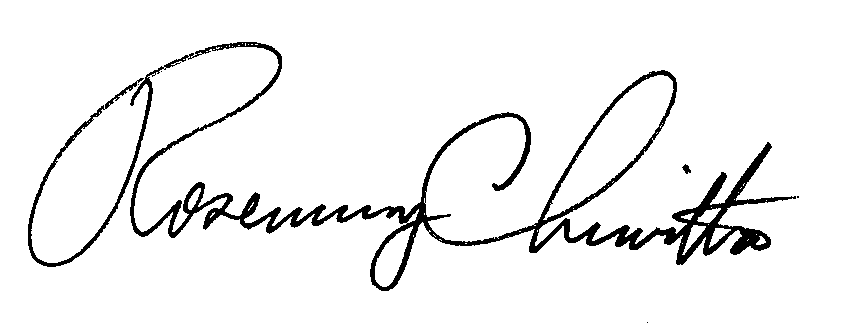 Rosemary ChiavettaSecretary(SEAL)ORDER ADOPTED:  July 15, 2021 ORDER ENTERED:  July 15, 2021PENNSYLVANIAPUBLIC UTILITY COMMISSIONHarrisburg, PA  17105-3265Public Meeting held July 15, 2021Commissioners Present:	Gladys Brown Dutrieuille, Chairman	Gladys Brown Dutrieuille, Chairman	Gladys Brown Dutrieuille, Chairman	David W. Sweet, Vice Chairman	David W. Sweet, Vice Chairman	David W. Sweet, Vice Chairman	John F. Coleman, Jr.	John F. Coleman, Jr.	Ralph V. Yanora  	Ralph V. Yanora  Petition of Tri-Co Connections, LLC, to Amend its Designation as an Eligible Telecommunications Carrier in the Commonwealth of PennsylvaniaP-2018-3005127FrontierCommonwealthFrontier OswayoNorth PennVerizon NorthVerizon PennsylvaniaLibertyGeneseeBentley CreekElklandAustinMorrisMillportHarrison ValleyCoudersportTroyTrout RunGaletonUlsterRouletteWellsboroUlysses